Уважаемые водители!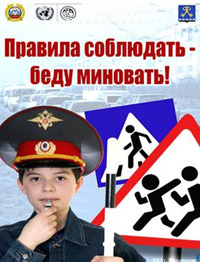 Вам необходимо помнить, что машина – это средство повышенной опасности и управляя им, вы берете на себя большую ответственность!Садясь за руль транспортного средства:Пользуйтесь при перевозке детей до 12 лет детскими удерживающими устройствами.Пользуйтесь ремнями безопасности и требуйте это от пассажиров!Уступайте дорогу пешеходам на пешеходных переходах.Не отвлекайтесь за рулем. Будьте  предельно внимательны, осторожны и уважительны к другим  участникам дорожного движения!Не управляйте транспортными средствами в состоянии  опьянения!Увидев  ребенка вблизи проезжей части, снизьте  скорость, ведь секунда не решит ваших проблем, но может спасти жизнь!Соблюдайте правила дорожного движения, и вы  не станете виновником страшной  трагедий.Желаем вам счастливого пути!